PRESS RELEASE6 PRZEGLĄD NAJNOWSZYCH FILMÓW POLSKICH „POD WYSOKIM ZAMKIEM”6 Przegląd Najnowszych Filmów Polskich „Pod Wysokim Zamkiem” w Iwano-Frankiwsku (dalej Przegląd) jest kontynuacją znakomicie przyjętego przez publiczność projektu prezentującego współczesną polską kinematografię. Głównym celem Przeglądu jest promocja polskiej sztuki filmowej oraz stworzenie możliwości bliższego kontaktu z polską kinematografią, jako interesującą odpowiedzią na potrzeby i oczekiwania miłośnika polskiego kina. Ważnym celem jest także podnoszenie (zwłaszcza w młodym pokoleniu) ogólnego poziomu wiedzy o dorobku kulturowym Polski oraz jej historii i bieżących problemach społecznych zachodniego sąsiada Ukrainy.Organizator: Konsulat Generalny Rzeczypospolitej Polskiej we LwowieWspółorganizator: Centrum Kultury Polskiej i Dialogu Europejskiego w Iwano-Frankiwsku, Fundacja „Terra Humana”.Termin: 11-19 listopada 2017 rokuSzczegółowo:6 Przegląd „Pod Wysokim Zamkiem” po raz kolejny otworzy dla mieszkańców oraz gości Iwano-Frankiwska (d. Stanisławowa) pogodny, filmowy parasol uśmiechu, ciepła i dobrej zabawy. Organizatorzy postarają się nie zawieść i w tym roku – zaprezentujemy Wam wszystko najlepsze, co zdarzyło się w ostatnim czasie w polskim kinie.Tegoroczny Przegląd wyróżniają:- Wielka Nagroda 41. Festiwalu Filmowego w Gdyni w 2016 „Złote Lwy” film „Ostatnia Rodzina”;- Nagroda „Srebrne Lwy" 41. Festiwalu Filmowego film „Jestem Mordercą”;- Nagroda Specjalna Jury film „Czerwony Pająk”.6 Przeglądowi towarzyszy szereg wydarzeń kulturalnych związanych głównie z tematyką filmową, choć planowane są również inne wydarzenia składające się na atrakcyjną promocję współczesnej kultury polskiej.Istotnym elementem projektu jest symboliczna cena biletu do kina (30 UAH). Jest to czynnik w znacznym stopniu zwiększający zainteresowanie niekomercyjnym projektem, jakim jest Przegląd. Wydarzenia kulturalne wysokiej jakości samoistnie przyciągają uwagę odbiorców, co pokazują nie tylko przykłady wielu zagranicznych festiwali filmowych, ale także pięć zakończone olbrzymim sukcesem edycje Przeglądu.W tym roku zaprezentujemy 25 filmów. Mamy nadzieję, że wybór, którego dokonaliśmy dla Państwa, zachwyci nie tylko „Dzieci Ireny Sendlerowej”, ale przypadnie do gustu także „Małemu Jakubowi” i „Karolinie”. Liczymy mocno, że powtórzą się sytuacje z lat poprzednich, kiedy wychodząca z kina „Ostatnia rodzina” dyskutując o obejrzanym właśnie filmie chciała nagradzać zarówno występujących w nim artystów i twórców, nie jedną, ale od razu „Dwiema koronami”.„Noc w kinie” to nocny maraton filmowy odbywający się w drugą sobotę Przeglądu (18.11) – widzowie będą mogli na seansach o godzinie 23:10 obejrzeć dwa filmy.„Lekcja historii w kinie” – blok filmowy adresowany do uczniów szkół średnich oraz studentów uczelni wyższych prezentujący filmy o tematyce historycznej i społecznej Polski prowadzony wspólnie z pracownikami warszawskiego oddziału Instytutu Pamięci Narodowej.Do Iwano-Frankiwska zawita również aktorka filmu „Po prostu przyjaźń” Sonia Bohosiewicz z koncertem „10 sekretów Marilyn Monroe”; Piotr Wyleżoł, Alan Wykpisz i Marcin Kaletka podzielą się z nami sporym bagażem muzycznych doświadczeń oraz zaprezentują polską muzykę filmową w jazzowych interpretacjach; młodzież zaprezentuje publiczności chemię jako naukę nie tylko ciekawą, ale także bardzo widowiskową, co nawiązuje do filmu „Maria Skłodowska-Curie”. Na zakończenie dla nauczycieli będą prowadzone warsztaty – uczestnicy, których dowiedzą się jak poprzez historię Jana Karskiego uczyć o tolerancji, godności oraz prawach człowieka.Miejsca:Kino Lumiere, ul. Hruszewskiego 3 (pokazy filmów);Iwano-Frankiwska Filharmonia Obwodowa, ul. Łesia Kurbasa 3 (wydarzenie towarzyszące);Iwano-Frankiwski Akademiczny Obwodowy Teatr Lalek im. Marijky Pidhirianky, ul. Nezałeżnosti 10-a (wydarzenie towarzyszące);Centrum Kultury Polskiej i Dialogu Europejskiego w Iwano-Frankiwsku, ul. Strzelców Siczowych 56 (wydarzenie towarzyszące).Podczas pięciu poprzednich edycji Przeglądu miłośnicy kina w Stanisławowie mogli zobaczyć 70 polskich filmów fabularnych, dokumentalnych, krótkometrażowych i animowanych, większość których wyszła na ekrany w latach 2010-2016.Mamy nadzieję, że nasza tegoroczna oferta filmowa spełni oczekiwania widzów, a czas spędzony w filmowych salach oraz na wydarzeniach towarzyszących 6 Przeglądu Najnowszych Filmów Polskich będzie okazją oderwania się, choć na chwilę, od codziennych problemów i trosk. Niech te październikowe popołudnia i wieczory spędzone razem podczas 6 PNFP „Pod Wysokim Zamkiem” upłyną Państwu w serdecznej i ciepłej atmosferze.Uczestnicy konferencji prasowej 6 Przeglądu:czwartek, 9 listopada, godz. 15.00Centrum Kultury Polskiej i Dialogu Europejskiego w Iwano-Frankiwsku, ul. Strzelców Siczowych 56Barbara Pacan – autor projektu, Konsulat Generalny Rzeczypospolitej Polskiej we Lwowie.Rusłan Marcinkiws – mer miasta Iwano-Frankiwska.Maria Osidacz – dyrektor Centrum Kultury Polskiej i Dialogu Europejskiego w Iwano-Frankiwsku.Lidia Szkribliak – dyrektor Kina Lumiere.Ihor Masłow – przedstawiciel Krajowej Rady Telewizji i Radiofonii Ukrainy w obwodzie iwano-frankiwskim.Wsparcie: Polski Instytut Sztuki Filmowej, Rada Miasta Iwano-Frankiwska.Partner Techniczny: firma „Technika dla Biznesu”.Partnerzy: PAT „Kredobank”, PZU Ukraina, Sp. z o.o. „ZUAD” Mercedes-Benz, Dunapack Ukraina.Dodatkowe informacje można uzyskać:Andrzej Leusztel.: +38 099 194 49 93e-mail: andrzej.leusz@ckpide.euwww.filmlwow.eu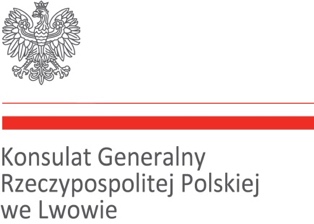 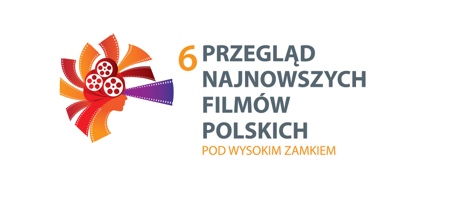 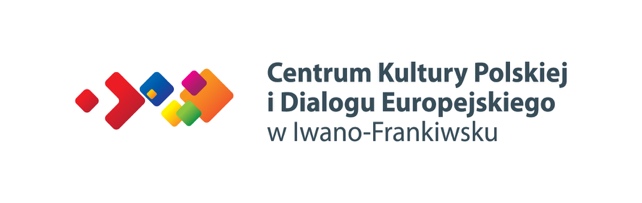 